EIR/EIS Weekly Coordination 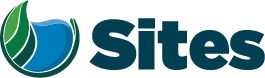 Meeting AgendaOur Core Values – Safety, Trust and Integrity, Respect for Local Communities, Environmental Stewardship, Shared Responsibility and Shared Benefits, Accountability and Transparency, Proactive Innovation, Diversity and Inclusivity
Our Commitment – To live up to these values in everything we doOur Core Values – Safety, Trust and Integrity, Respect for Local Communities, Environmental Stewardship, Shared Responsibility and Shared Benefits, Accountability and Transparency, Proactive Innovation, Diversity and Inclusivity
Our Commitment – To live up to these values in everything we doOur Core Values – Safety, Trust and Integrity, Respect for Local Communities, Environmental Stewardship, Shared Responsibility and Shared Benefits, Accountability and Transparency, Proactive Innovation, Diversity and Inclusivity
Our Commitment – To live up to these values in everything we doOur Core Values – Safety, Trust and Integrity, Respect for Local Communities, Environmental Stewardship, Shared Responsibility and Shared Benefits, Accountability and Transparency, Proactive Innovation, Diversity and Inclusivity
Our Commitment – To live up to these values in everything we doOur Core Values – Safety, Trust and Integrity, Respect for Local Communities, Environmental Stewardship, Shared Responsibility and Shared Benefits, Accountability and Transparency, Proactive Innovation, Diversity and Inclusivity
Our Commitment – To live up to these values in everything we doOur Core Values – Safety, Trust and Integrity, Respect for Local Communities, Environmental Stewardship, Shared Responsibility and Shared Benefits, Accountability and Transparency, Proactive Innovation, Diversity and Inclusivity
Our Commitment – To live up to these values in everything we doOur Core Values – Safety, Trust and Integrity, Respect for Local Communities, Environmental Stewardship, Shared Responsibility and Shared Benefits, Accountability and Transparency, Proactive Innovation, Diversity and Inclusivity
Our Commitment – To live up to these values in everything we doOur Core Values – Safety, Trust and Integrity, Respect for Local Communities, Environmental Stewardship, Shared Responsibility and Shared Benefits, Accountability and Transparency, Proactive Innovation, Diversity and Inclusivity
Our Commitment – To live up to these values in everything we doMeeting Information:Meeting Information:Meeting Information:Meeting Information:Meeting Information:Meeting Information:Meeting Information:Meeting Information:Date:Location:TeamsTeamsTeamsTeamsStart Time:10:00 10:00 Finish Time:11:00 11:00 11:00 11:00 Purpose:Standing Coordination Meeting for Final EIR/EIS Preparation/ProcessStanding Coordination Meeting for Final EIR/EIS Preparation/ProcessStanding Coordination Meeting for Final EIR/EIS Preparation/ProcessStanding Coordination Meeting for Final EIR/EIS Preparation/ProcessStanding Coordination Meeting for Final EIR/EIS Preparation/ProcessStanding Coordination Meeting for Final EIR/EIS Preparation/ProcessStanding Coordination Meeting for Final EIR/EIS Preparation/ProcessMeeting Participants:Meeting Participants:Meeting Participants:Meeting Participants:Meeting Participants:Meeting Participants:Meeting Participants:Meeting Participants:David Brick, ReclamationMonique Briard, ICFAriel Cohen, HDRDavid Brick, ReclamationMonique Briard, ICFAriel Cohen, HDRMelissa Dekar, Reclamation Ali Forsythe, Sites AuthorityMelissa Harris, ICFMelissa Dekar, Reclamation Ali Forsythe, Sites AuthorityMelissa Harris, ICFMelissa Dekar, Reclamation Ali Forsythe, Sites AuthorityMelissa Harris, ICFAllison Jacobson, ReclamationLaurie Warner Herson, IntegrationVictoria Lake, ReclamationAllison Jacobson, ReclamationLaurie Warner Herson, IntegrationVictoria Lake, ReclamationAllison Jacobson, ReclamationLaurie Warner Herson, IntegrationVictoria Lake, ReclamationAgenda:Agenda:Agenda:Agenda:Agenda:Agenda:Agenda:Agenda:Discussion TopicDiscussion TopicDiscussion TopicDiscussion TopicDiscussion TopicDiscussion TopicTopic LeaderTime AllottedAuthority UpdateAuthority UpdateAuthority UpdateAuthority UpdateAuthority UpdateAuthority UpdateLaurie/Ali10 minEIR/EIS CoordinationBack Check Comments from ReclamationExecutive SummaryCh 2Ch 3App 4AGlobal CommentsCompile comment bubbles with edits, then if needed, live meeting including Solicitor and CEQA council to work out remaining commentsStart with batch of ES – Ch 4Melissa D to send documents she reviewedMerge when multiple comment files existAny comments from the Authority?NoneADA/Section 508 Compliance Moving forward with the lines in the margin showing track changes in the PPDFsMeeting Thursday at noon to define what will be acceptable to meet Reclamation’s 508Put together example of plan to bring to meeting, search for other examples of what has been done Schedule will be updated once all the changes are complete and the requirements are definedEIR/EIS CoordinationBack Check Comments from ReclamationExecutive SummaryCh 2Ch 3App 4AGlobal CommentsCompile comment bubbles with edits, then if needed, live meeting including Solicitor and CEQA council to work out remaining commentsStart with batch of ES – Ch 4Melissa D to send documents she reviewedMerge when multiple comment files existAny comments from the Authority?NoneADA/Section 508 Compliance Moving forward with the lines in the margin showing track changes in the PPDFsMeeting Thursday at noon to define what will be acceptable to meet Reclamation’s 508Put together example of plan to bring to meeting, search for other examples of what has been done Schedule will be updated once all the changes are complete and the requirements are definedEIR/EIS CoordinationBack Check Comments from ReclamationExecutive SummaryCh 2Ch 3App 4AGlobal CommentsCompile comment bubbles with edits, then if needed, live meeting including Solicitor and CEQA council to work out remaining commentsStart with batch of ES – Ch 4Melissa D to send documents she reviewedMerge when multiple comment files existAny comments from the Authority?NoneADA/Section 508 Compliance Moving forward with the lines in the margin showing track changes in the PPDFsMeeting Thursday at noon to define what will be acceptable to meet Reclamation’s 508Put together example of plan to bring to meeting, search for other examples of what has been done Schedule will be updated once all the changes are complete and the requirements are definedEIR/EIS CoordinationBack Check Comments from ReclamationExecutive SummaryCh 2Ch 3App 4AGlobal CommentsCompile comment bubbles with edits, then if needed, live meeting including Solicitor and CEQA council to work out remaining commentsStart with batch of ES – Ch 4Melissa D to send documents she reviewedMerge when multiple comment files existAny comments from the Authority?NoneADA/Section 508 Compliance Moving forward with the lines in the margin showing track changes in the PPDFsMeeting Thursday at noon to define what will be acceptable to meet Reclamation’s 508Put together example of plan to bring to meeting, search for other examples of what has been done Schedule will be updated once all the changes are complete and the requirements are definedEIR/EIS CoordinationBack Check Comments from ReclamationExecutive SummaryCh 2Ch 3App 4AGlobal CommentsCompile comment bubbles with edits, then if needed, live meeting including Solicitor and CEQA council to work out remaining commentsStart with batch of ES – Ch 4Melissa D to send documents she reviewedMerge when multiple comment files existAny comments from the Authority?NoneADA/Section 508 Compliance Moving forward with the lines in the margin showing track changes in the PPDFsMeeting Thursday at noon to define what will be acceptable to meet Reclamation’s 508Put together example of plan to bring to meeting, search for other examples of what has been done Schedule will be updated once all the changes are complete and the requirements are definedEIR/EIS CoordinationBack Check Comments from ReclamationExecutive SummaryCh 2Ch 3App 4AGlobal CommentsCompile comment bubbles with edits, then if needed, live meeting including Solicitor and CEQA council to work out remaining commentsStart with batch of ES – Ch 4Melissa D to send documents she reviewedMerge when multiple comment files existAny comments from the Authority?NoneADA/Section 508 Compliance Moving forward with the lines in the margin showing track changes in the PPDFsMeeting Thursday at noon to define what will be acceptable to meet Reclamation’s 508Put together example of plan to bring to meeting, search for other examples of what has been done Schedule will be updated once all the changes are complete and the requirements are definedMelissa H30 minCAR UpdateCAR UpdateCAR UpdateCAR UpdateCAR UpdateCAR UpdateMelissa D/David10 minAction ItemsAction ItemsAction ItemsAction ItemsAction ItemsAction ItemsAll5 min